Science: Types of Energy Roller Coaster Poster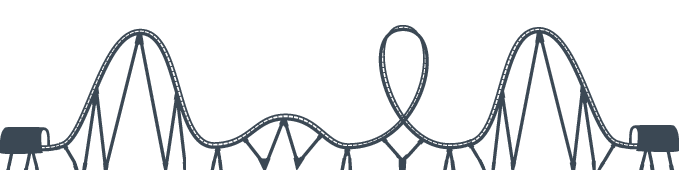 Your job: You need to design (draw) a roller coaster to demonstrate your understanding of energy terms.  Your roller coaster needs to include the following: A name…on a sign at the beginning of your roller coaster (like…Monster Magnet)Neat colouring Label all the following forms of energychemical energy (batteries / solar panels to power your roller coaster) electrical energy (anything you plug in…for example, lights for night riding) nuclear energy (a nuclear power plant that produces electricity for lights or sound) electromagnetic energy (for example, walkie talkies for security guards)sound energy (speakers playing your favourite music / a speakers welcoming people to your roller coaster, "Welcome to Monster Magnet…the world's greatest roller coaster")  gravitational potential energy (stored energy related to the object's height) elastic potential energy (stored energy associated with objects being compressed or stretched…could this be how your roller coaster stops?…think of a fighter jet landing on an aircraft carrier)thermal energy (rocket boosters)   For example: Although…your roller coaster will be WAY more artistic!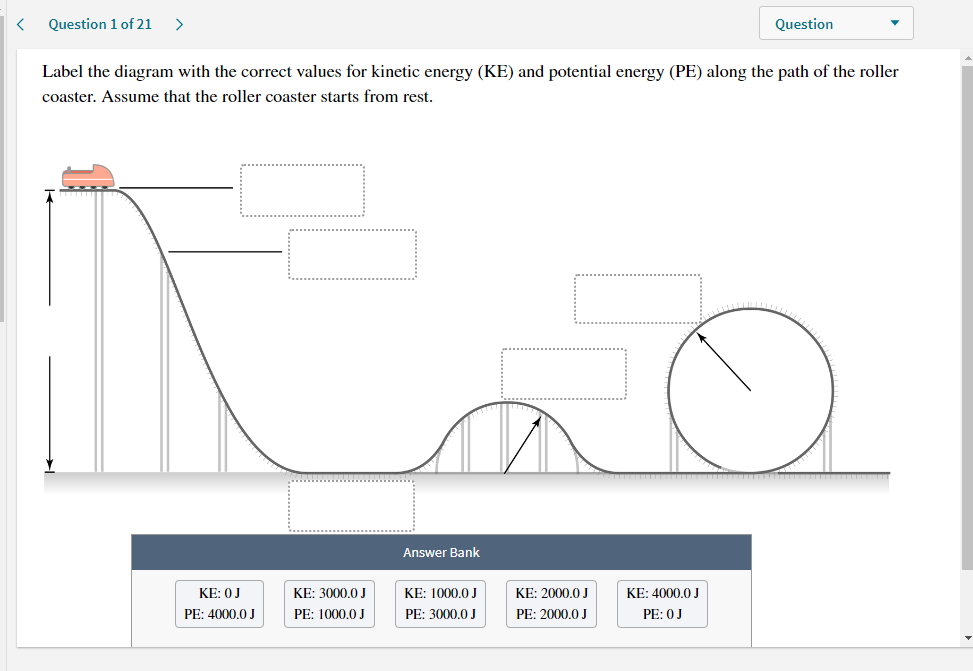 